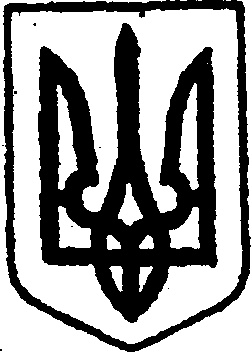 КИЇВСЬКА ОБЛАСТЬТЕТІЇВСЬКА МІСЬКА РАДАVІІІ СКЛИКАННЯДВАДЦЯТЬ СЬОМА  СЕСІЯРІШЕННЯ     23 квітня 2024 року                                                          №  1256 - 27 – VIIІПро реорганізацію комунальної установи«Тетіївський центр соціальних служб»Тетіївської міської ради шляхомперетворення її в комунальне некомерційнепідприємство «Центр соціальних служб»Тетіївської міської ради        З метою економічного і раціонального використання бюджетних коштів, оптимізації управління суб’єктами господарювання комунальної форми власності, відповідно до Закону України «Про місцеве самоврядування в Україні», Закону України «Про соціальні послуги»,  Господарського Кодексу України, Цивільного Кодексу України, враховуючи рекомендації депутатської комісії з питань соціального захисту, охорони  здоров՚я, освіти, молоді і спорту,  Тетіївська міська рада В И Р І Ш И Л А:Припинити юридичну особу комунальна установа «Тетіївський центр соціальних служб» Тетіївської міської ради (ЄДРПОУ 26190446), місцезнаходження: 09801, Київська область,  Білоцерківський район, місто Тетіїв, вул. Цвіткова, будинок 11 шляхом перетворення її в комунальне некомерційне підприємство «Центр соціальних служб» Тетіївської міської ради місцезнаходження: 09801, Київська область,  Білоцерківський район, місто Тетіїв, вул. Януша Острозького,  будинок 5.Встановити, що комунальне некомерційне підприємство «Центр соціальних служб» Тетіївської міської ради є комунальним   неприбутковим підприємством, яке з моменту його реєстрації набуває статусу юридичної особи, має самостійний баланс, рахунки в органах Казначейства, банках, печатку, власні бланки та являється правонаступником усіх майнових і немайнових прав, юридичних обов’язків, коштів комунальної установи «Тетіївський центр соціальних служб» Тетіївської міської ради (ЄДРПОУ 26190446).Створити комісію з реорганізації юридичної особи комунальна установа «Тетіївський центр соціальних служб» Тетіївської міської ради шляхом перетворення її в комунальне некомерційне підприємство «Центр соціальних служб» Тетіївської міської ради та затвердити її склад згідно з додатком 1.Місцезнаходження комісії з реорганізації юридичної особи комунальна установа «Тетіївський центр соціальних служб» Тетіївської міської ради шляхом перетворення її в комунальне некомерційне підприємство «Центр соціальних служб» Тетіївської міської ради: 09801, Київська область,  Білоцерківський район, місто Тетіїв, вул. Януша Осторозького, будинок 5.Голові комісії з реорганізації юридичної особи комунальна установа «Тетіївський центр соціальних служб» Тетіївської міської ради шляхом перетворення її в комунальне некомерційне підприємство «Центр соціальних служб» Тетіївської міської ради провести організаційно-правові заходи, передбачені чинним законодавством, а саме:5.1. Повідомити протягом трьох робочих днів з дати вступу в дію цього рішення, державного реєстратора про прийняте рішення з наданням необхідних документів для внесення до Єдиного державного реєстру відповідних записів.5.2. Повідомити працівників установи про зміну істотних умов праці в зв’язку з  реорганізації юридичної особи комунальна установа «Тетіївський центр соціальних служб» Тетіївської міської з дати внесення до Єдиного державного реєстру відповідних записів.5.3. Забезпечити в ході реорганізації дотримання прав та інтересів працівників комунальної установи «Тетіївський центр соціальних служб» Тетіївської міської відповідно до вимог чинного законодавства.5.4. Встановити строк для пред’явлення заяв і претензій кредиторам до комунальної установи «Тетіївський центр соціальних служб» Тетіївської міської два місяці з дня оприлюднення повідомлення про рішення щодо його реорганізації.5.5. Провести інвентаризацію майна комунальної установи «Тетіївський центр соціальних служб» Тетіївської міської.5.6. За результатами проведеної роботи, після закінчення строку пред’явлення вимог кредиторами, скласти та подати Тетіївській міській раді передавальний акт з висновками комісії для затвердження.Закріпити на праві оперативного управління за комунальним некомерційним підприємством «Центр соціальних служб» Тетіївської міської майно реорганізованої комунальної установи «Тетіївський центр соціальних служб» Тетіївської міської.Затвердити Статут комунального некомерційного підприємства «Центр соціальних служб» Тетіївської міської ради, додаток 2.Затвердити структуру та штатну чисельність комунального некомерційного підприємства «Центр соціальних служб» Тетіївської міської ради, додаток 3. Визначити основним видом економічної діяльності комунального некомерційного підприємства «Центр соціальних служб» Тетіївської міської ради - 88.99 Надання іншої соціальної допомоги без забезпечення проживання, н. в. і. у.. Додатковий -  88.91 Денний догляд за дітьми.10. Управлінню фінансів Тетіївської міської ради передбачити кошти  для фінансування діяльності комунального некомерційного підприємства «Центр соціальних служб» Тетіївської міської ради, та забезпечити перерозподіл коштів управління соціального захисту населення Тетіївської міської ради, в межах фінансового ресурсу бюджету.11. Тетіївському міському голові призначити директора комунального некомерційного підприємства «Центр соціальних служб» Тетіївської міської ради у порядку встановленому законодавством України та Статутом комунального некомерційного підприємства «Центр соціальних служб» Тетіївської міської ради.12. Доручити директору комунального некомерційного підприємства «Центр соціальних служб» Тетіївської міської ради здійснити державну реєстрацію комунального некомерційного підприємства «Центр соціальних служб» Тетіївської міської ради як юридичної особи.13. Контроль за виконанням цього рішення покласти на  комісію з питань соціального захисту, охорони здоровя, освіти, культури, молоді і спорту (голова комісії – Лях О.М.) та заступника міського голови з гуманітарних питань Дячук Н.А.            Міський голова                                               Богдан БАЛАГУРА     Додаток 1                                                                            до рішення двадцять сьомої сесії                                                                              Тетіївської міської ради                                                                             восьмого скликання
                                                                            23.04.2024    № 1256 - 27 - VIIІ                                                                                           СКЛАДкомісії по реорганізації комунальної установи «Тетіївський центр соціальних служб» Тетіївської міської ради шляхом перетворення в комунальне некомерційне підприємство «Центр соціальних служб» Тетіївської міської ради           Міський голова                                             Богдан БАЛАГУРА       Додаток 2                                                                            до рішення двадцять сьомої сесії                                                                              Тетіївської міської ради                                                                             восьмого скликання
                                                                            23.04.2024    № 1256 – 27 - VIIІ                                                                                           СТАТУТкомунального некомерційного підприємства «Центр соціальних служб» Тетіївської міської ради1. Центр соціальних служб  (далі – Тетіївський ЦСС) є комунальним некомерційним підприємством, що проводить соціальну роботу із сім’ями, дітьми та молоддю, які належать до вразливих груп населення та/або перебувають у складних життєвих обставинах, і надає їм соціальні послуги.2. Тетіївський ЦСС утворюється, реорганізується та ліквідується Тетіївською міською радою, яка є його засновником, у порядку, передбаченому законодавством, з урахуванням потреб Тетіївської територіальної громади.3. Тетіївський ЦСС є юридичною особою код за ЄДРПОУ 26190446, має самостійний баланс, рахунки в органах Казначейства, печатку із своїм найменуванням, штампи та бланки.Повне найменування – комунальне некомерційне підприємство «Центр соціальних служб» Тетіївської міської ради, скорочене найменування - Тетіївський ЦСС.Координує діяльність Тетіївського ЦСС заступник голови  Тетіївської міської ради відповідно до розподілу функціональних обов’язків.Діяльність Тетіївський ЦСС повинна відповідати критеріям діяльності надавачів соціальних послуг.4. Методичний та інформаційний супровід діяльності Тетіївського ЦСС забезпечує  Київський обласний центр соціальних служб.5. Тетіївський ЦСС у своїй діяльності керується Конституцією та законами України, актами Президента України і Кабінету Міністрів України, наказами Мінсоцполітики, Держсоцслужби, іншими нормативно-правовими актами у сфері соціальної роботи та надання соціальних послуг, рішеннями Тетіївської міської ради та її виконавчого комітету, цим Статутом.6. Тетіївський ЦСС проводить свою діяльність за принципами гуманізму, забезпечення рівних прав та можливостей жінок і чоловіків, поваги до честі та гідності, толерантності, законності, соціальної справедливості, доступності та відкритості, неупередженості та безпечності, добровільності, індивідуального підходу, комплексності, конфіденційності, максимальної ефективності та прозорості використання надавачами соціальних послуг бюджетних та інших коштів, забезпечення високого рівня якості соціальних послуг.7. Основними завданнями Тетіївського ЦСС є:Проведення соціально-профілактичної роботи, спрямованої на запобігання потраплянню у складні життєві обставини осіб та сімей з дітьми;надання особам і сім’ям з дітьми комплексу соціальних послуг відповідно до їх потреб згідно з переліком, затвердженим центральним органом виконавчої влади, який забезпечує формування та реалізацію державної політики у сфері сім’ї та дітей, з метою подолання складних життєвих обставин та мінімізації негативних наслідків таких обставин.8. Для реалізації своїх повноважень Тетіївський ЦСС може утворювати стаціонарні служби (відділи) та денні служби (відділи), що виконують окремі функції, зокрема:-   службу (відділ)  соціальної  роботи у громаді;-   службу (відділ)  надання комплексної соціальної послуги      життєстійкості;службу (відділ)  денного догляду  дітей з інвалідністю;службу (відділ)  надання соціальної послуги під час інклюзивного навчання.Тетіївський ЦСС може утворювати інші структурні підрозділи (служби), діяльність яких спрямовується на проведення соціальної роботи з сім’ями, дітьми та молоддю і надання їм соціальних послуг, з урахуванням потреб, визначених у Тетіївській територіальній громаді.9. Тетіївський ЦСС відповідно до покладених нанього завдань:1) здійснює заходи щодо:- запобігання потраплянню у складні життєві обставини осіб та сімей, упровадження новітніх соціальних технологій, спрямованих на недопущення, мінімізацію чи подолання складних життєвих обставин;- виявлення отримувачів соціальних послуг та ведення їх обліку;- соціальної та психологічної адаптації дітей-сиріт і дітей, позбавлених батьківського піклування, осіб з їх числа з метою підготовки до самостійного життя, організації наставництва;- надання особам, які постраждали від домашнього насильства, та особам, які постраждали від насильства за ознакою статі, вичерпної інформації про їх права та можливість отримання допомоги;- надання комплексної соціальної послуги з формування життєстійкості;- надання соціальної послуги денного догляду  дітей з інвалідністю;- надання  соціальних послуг під час інклюзивного навчання.2) проводить оцінювання потреб осіб/сімей, які належать до вразливих групп населення та/або перебувають у складних життєвих обставинах, у соціальних послугах, визначає методи соціальної роботи, забезпечує психосоціальну підтримку;3) надає соціальні послуги відповідно до державних стандартів соціальних послуг, зокрема:- соціальний супровід сімей (осіб), які перебувають у складних життєвих обставинах;- супровід під час інклюзивного навчання;- формування життєстійкості;- денний догляд  дітей з інвалідністю;- консультування;- соціальної профілактики;- соціальної інтеграції та реінтеграції;- соціальної адаптації;- соціального супроводу сімей, в яких виховуються діти-сироти і діти, позбавлені  батьківського піклування;- кризового та екстреного втручання;- представництва інтересів;- посередництва (медіації);- інформування;- інші соціальні послуги відповідно до визначених потреб;4) забезпечує соціальне супроводження прийомних сімей і дитячих будинків сімейного типу;5) забезпечує соціальний патронаж осіб, які відбули покарання у вигляді обмеження або позбавлення волі на певний строк, а також звільнених від подальшого відбування зазначених видів покарань на підставах, передбачених законом;6) складає план реабілітації особи, яка постраждала від торгівлі людьми;7) вносить відомості до Реєстру надавачів та отримувачів соціальних послуг;8) проводить моніторинг та оцінювання якості наданих ним соціальних послуг;9) створює  умови для навчання та підвищення кваліфікації  фахівців, які надають соціальні послуги;10) взаємодіє з іншими суб’єктами системи надання соціальних послуг, а також з органами, установами, закладами, фізичними особами - підприємцями, які у Тетіївській територіальній громаді в межах своєї компетенції надають допомогу вразливим группам населення та особам/сім’ям, які перебувають у складних життєвих обставинах, та/або забезпечують їх захист;11) інформує жителів Тетіївської територіальної громади та кожного отримувача соціальних послуг у формі, доступній для сприйняття особами з будь-яким видом порушення  здоров’я, про перелік соціальних послуг, які він надає, обсяг і зміст таких послуг, умови та порядок їх отримання;12) інформує жителів Тетіївської територіальної громади про сімейні форми виховання та проводить попередній відбір кандидатів у прийомні батьки, батьки-вихователі, патронатні вихователі;13) бере участь у визначенні потреб населення Тетіївської територіальної громади  у соціальних послугах, а також у розробленні та виконанні программ надання соціальних послуг, розроблених за результатами визначення потреб населення Тетіївської територіальної громади у соціальних послугах;14) готує статистичні та інформаційно-аналітичні матеріали стосовно наданих соціальних послуг і проведеної соціальної роботи, які подає засновнику;15) забезпечує захист персональних даних осіб, сімей, які перебувають у складних життєвих обставинах, інших вразливих категорій осіб, яким Тетіївським ЦСС надаватимуться соціальні послуги, а також осіб, що повідомили про перебування осіб/сімей у складних життєвих обставинах, відповідно до Закону України «Про захист персональних даних».10. Тетіївський ЦСС має право:- самостійно визначати форми та методи роботи;- подавати до органів державно ївлади та органів місцевого самоврядування запити на інформацію, необхідну для організації надання соціальних послуг, та отримувати таку інформацію;- залучати на договірній основі підприємства, установи, організації та волонтерів до надання соціальних послуг;- залучати грошові кошти та інші ресурси (людські, матеріальні, інформаційні тощо), необхідні для надання соціальних послуг.11. Підставою для надання Тетіївським ЦСС соціальних послуг є:- направлення особи/сім’ї  для отримання соціальних послуг; - результати оцінювання потреб особи/сім’ї у соціальних послугах.12. Прийняття рішення про надання соціальних послуг Тетіївським ЦСС, визначення їх обсягу, строку, умов надання та припинення, призначення фахівця, відповідального за ведення випадку особи/сім’ї, проводиться в порядку, передбаченому законодавством.13. Тетіївський ЦСС очолює директор, якого призначає на посаду та звільняє з посади в установленному законодавством порядку голова Тетіївської міської ради.14. Директор Тетіївського ЦСС:-   здійснює керівництво Тетіївським ЦСС;-   організовує роботу Тетіївського ЦСС, персонально відповідає за    виконання Тетіївським ЦСС визначених для нього завдань;- здійснює контроль за повнотою та якістю надання соціальних послуг  особам, які перебувають у складних життєвих обставинах, відповідно до державних стандартів і нормативів;- забезпечує своєчасне подання звітів про роботу Тетіївського ЦСС доТетіївської міської ради;-  затверджує положення про структурні підрозділи (служби) Тетіївського  ЦСС;-   затверджує посадові інструкції працівників Тетіївського ЦСС;- призначає в установленому порядку на посаду та звільняє з посади працівників Тетіївського ЦСС;- затверджує правила внутрішнього розпорядку Тетіївського ЦСС та контролює їх виконання;-  видає відповідно до компетенції накази та розпорядження, організовує та контролює їх виконання;- укладає договори, діє від іменіТетіївського ЦСС і представляє його інтереси;- розпоряджається коштами Тетіївського ЦСС в межах затвердженого кошторису;- забезпечує фінансово-господарську діяльністьТетіївського ЦСС, створення та розвиток матеріально-технічної бази для проведення комплексу заходів/ надання соціальних послуг особам, які перебувають у складних життєвих обставинах;- забезпечує проведення атестації працівників Тетіївського ЦСС в порядку, визначеному законодавством, та сприяє підвищенню їх кваліфікації;-  вживає заходів до поліпшення умов праці, дотримання правил охорони  праці, внутрішнього трудового розпорядку, санітарної та пожежної безпеки;- несе персональну відповідальність за невиконання або неналежне виконання покладених на Тетіївський ЦСС завдань, реалізацію його повноважень, дотримання трудової дисципліни працівниками;  своєчасну і достовірну подачу інформацій та звітів, що входять до його компетенції, стан діловодства, правильне оформлення проектів рішень Тетіївської міської ради, розгляд заяв і звернень громадян, фізичних та юридичних осіб у терміни встановлені чинним законодавством;-   виконує інші повноваження, передбачені законодавством.15. Положення, кошторис і штатний розпис Тетіївського ЦСС затверджуються органом, який його утворив.16. Тетіївський ЦСС утримується за рахунок коштів місцевого бюджету, а також інших джерел, не заборонених законодавством.17. Соціальні послуги надаються центром за рахунок бюджетних коштів на безоплатній основі.18. Умови оплати праці, тривалість робочого часу та відпусток працівників Тетіївського ЦСС встановлюються відповідно до законодавства19. Тетіївський ЦСС забезпечує для працівників, які надають соціальні послуги:- створення належних умов для професійної діяльності, у тому числі шляхом підвищення кваліфікації, супервізії;- проведення профілактичного медичного огляду;- захист професійної честі, гідності та ділової репутації, зокрема в судовому порядку;- створення безпечних умов праці.20. Ведення діловодства, бухгалтерського обліку та статистичної звітності проводиться відповідно до законодавства.21. Моніторинг та оцінювання якості соціальних послуг проводиться відповідно до законодавства.22. Тетіївський ЦСС володіє та користується майном, яке передано йому на праві оперативного управління Тетіївською міською радою, юридичними та фізичними особами, а також майном, придбаним за рахунок коштів місцевого бюджету та інших джерел, не заборонених законодавством.Тетіївський ЦСС має право на придбання та оренду обладнання, необхідного для забезпечення його функціонування.23. Тетіївський ЦСС є неприбутковою організацією.24. Доходи Тетіївського ЦСС використовуються виключно для фінансування видатків на його утримання, реалізації мети (цілей, завдань) та напрямків діяльності, визначених Статутом.25. Не допускається розподіл доходів та видатків Тетіївського ЦСС серед його працівників (крім оплати їх праці, нарахування єдиного соціального внеску), та інших пов’язаних з ними осіб.26. У разі припинення діяльності Тетіївського ЦСС (у результаті його ліквідації, злиття, поділу, приєднання або перетворення) передача активів здійснюється одній або кільком неприбутковим організаціям відповідного виду або зараховується до доходу місцевого бюджету. 27. Припинення діяльності Тетіївського  ЦСС здійснюється за рішенням Тетіївської міської ради  або в іншому порядку, встановленому чинним законодавством України.     Зміни і доповнення до цього Статуту вносяться в порядку, встановленому для його прийняття.Засновник Тетіївська міська рада, що є юридичною особою за законодавством України, місцезнаходження: Київська область, Білоцерківський район м. Тетіїв, вул. Я.Острозького, 5, зареєстрована Тетіївською районною державною адміністрацією від 15.02.2018 року, номер запису про включення відомостей про юридичну особу до ЄДР 1 349 120 0000 000760, код ЄДРПОУ 42096329, в особі  міського голови, що діє на підставі Закону України «Про місцеве самоврядування в Україні».      Секретар міської ради                                         Наталія ІВАНЮТА   Додаток 3                                                                            до рішення двадцять сьомої сесії                                                                              Тетіївської міської ради                                                                             восьмого скликання
                                                                             23.04.2024    № 1256 -27 - VIIІ                                                                                           Структура, штатний розпис та тарифні розряди працівників  комунального некомерційного підприємства «Центр соціальних служб» Тетіївської міської ради      Секретар міської ради                                         Наталія ІВАНЮТА1Побірайко Галина Броніславівнадиректор комунальної установи «Тетіївський центр соціальних служб» тетіївської міської ради, голова комісії2Дибкалюк Наталія Миколаївнабухгалтер комунальної установи «Тетіївський центр соціальних служб» тетіївської міської ради, секретар комісії3Коробко Олег Петровичзаступник директора комунальної установи «Тетіївський центр соціальних служб» тетіївської міської ради, член комісії4Шуляк Тетяна Вікторівнаначальник відділу соціальної роботи комунальної установи «Тетіївський центр соціальних служб» тетіївської міської ради, член комісії5Складена Наталія МихайлівнаНачальник відділу правового забезпечення6Франчук Лариса Андріївнаначальник управління соціального захисту населення виконавчого комітету Тетіївської міської ради№ з/пНазва структурного підрозділу/  найменування посадиНазва структурного підрозділу/  найменування посадиКількість штатних одиницьТарифний розряд                                       Адміністративний персонал                                       Адміністративний персонал                                       Адміністративний персонал                                       Адміністративний персонал                                       Адміністративний персонал1ДиректорДиректор12Заступник директораЗаступник директора13БухгалтерБухгалтер1ВсьогоВсьогоВсього3Відділ соціальної роботи  у громадіВідділ соціальної роботи  у громадіВідділ соціальної роботи  у громадіВідділ соціальної роботи  у громадіВідділ соціальної роботи  у громаді1Начальник відділуНачальник відділу12Фахівець із соціальної роботи ІІ категоріїФахівець із соціальної роботи ІІ категорії1103Фахівець із соціальної роботиФахівець із соціальної роботи79ВсьогоВсьогоВсього9Відділ  надання комплексної соціальної послуги життєстійкостіВідділ  надання комплексної соціальної послуги життєстійкостіВідділ  надання комплексної соціальної послуги життєстійкостіВідділ  надання комплексної соціальної послуги життєстійкостіВідділ  надання комплексної соціальної послуги життєстійкості11Начальник відділу122Фахівець із соціальної роботи2933Психолог210ВсьогоВсьогоВсього5ВсьогоВсьогоВсього17